32	MONITORUL OFICIAL AL ROMÂNIEI, PARTEA I, Nr. 263/18.III.2022ANEXĂ(Anexa nr. 3 la regulament)Unitate de învățământ ...........Localitatea ................Adresa .................Județul .................Tel. ........., fax .........Nr. ... Data ............Viză medicalăcu parafa medicului și ștampila unității medicale, data emiterii, specificația„CLINIC SĂNĂTOS”și termenul de valabilitateADEVERINȚĂ DE P ARTICIP ARE Elevul/Eleva ..................., născut/născută la data de	, este înscris/înscrisăla 1 octombrie, anul școlar ......, în clasa ... la forma de învățământ	și figurează în Registrul matricol al unitățiinoastre la nr. ..... .Confirmăm că elevul/eleva îndeplinește condițiile de participare la Olimpiada națională a sportului școlar prevăzute la art. 3 alin. (1) din Regulamentul de organizare și desfășurare a competițiilor sportive școlare, aprobat prin Ordinul ministrului educației și cercetării nr 4.916/2020.S-a eliberat prezenta adeverință ca document oficial de înscriere în competiție.Directorul unității de învățământ,.........L.S.Profesorul delegat,.........Secretarul unității de învățământ,.........EDITOR: PARLAMENTUL ROMÂNIEI — CAMERA DEPUTAȚILOR„Monitorul Oficial” R.A., Str. Parcului nr. 65, sectorul 1, București; 012329 C.I.F. RO427282, IBAN: RO55RNCB0082006711100001 BCR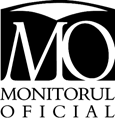 și IBAN: RO12TREZ7005069XXX000531 DTCPMB (alocat numai persoanelor juridice bugetare) Tel. 021.318.51.29/150, fax 021.318.51.15, e-mail: marketing@ramo.ro, www.monitoruloficial.roAdresa Biroului pentru relații cu publicul este:Str. Parcului nr. 65, intrarea A, sectorul 1, București; 012329.Tel. 021.401.00.73, e-mail: concursurifp@ramo.ro, convocariaga@ramo.ro Pentru publicări, încărcați actele pe site, la: https://www.monitoruloficial.ro/brp/&J YEJT|452720]Monitorul Oficial al României, Partea I, nr. 263/18.III.2022 conține 32 de pagini.	Prețul: 8 lei	ISSN 1453—4495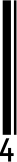 